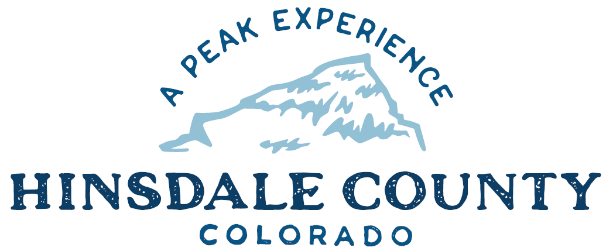 HINSDALE COUNTYBOARD OF COUNTY COMMISSIONERS WORKSHOP & MEETINGCoursey Annex, 311 North Henson St.Lake City, CO Sandy Hines is inviting you to a scheduled Zoom meeting.Topic: Hinsdale Count BOCC July 1, 2020Time: Jul 1, 2020 08:00 AM Mountain Time (US and Canada)Join Zoom Meetinghttps://us02web.zoom.us/j/86783618213?pwd=YlVWWmZqayt2N0dsSnRPWmZESnFLZz09Meeting ID: 867 8361 8213Password: 024966Call in:  +1 346 248 7799 Wednesday, July 1, 2020AGENDA8:15 AM         OPEN DISCUSSIONGIS Project Update – Assessor Luke de la ParraWildfire Mitigation Dumping – Commissioner GuttermanAdministrator Position UpdateAdministrative Assistant Hiring Update – Interim Administrator Sandy Hines8:30 AM        WORKSHOPDiscuss Chamber of Commerce Request for Approval of July 4 Fireworks Display in Memorial ParkUpdate on Sand Creek Fire – Emergency Manager Phil GrahamCOVID 19 Update - Public Health Director Tara HardyDiscuss “Protect Our Neighbors” State Order Regional Feedback LetterDiscuss HB20-1421 Temporarily Reducing, Waiving or Suspending Interest Associated with Late Payment of Property Taxes – County Treasurer Lori LawrenceDiscuss “De-Gallagerization” Question on Local 2020 Ballot Discuss Land Use Code Changes for Wade’s Addition Properties – Attorney Mike O’LoughlinDiscuss Coursey Annex UseDiscuss Lake San Cristobal Water Activity Enterprise Board AppointmentUpdate on the EEOC Complaint filed by Norman Ragle – County Attorney Mike O’LoughlinUpdate on the Minewater/Stormwater Treatment System at Golden Wonder Mine – Commissioner BorchersBuilding Code Update – Building Inspector Richard KimballUpdate Grants Path – Finance Director Lynn McNitt	          CLOSE COMMISSIONER WORKSHOP9:30 AM       OPEN COMMISSIONER’S REGULAR MEETING		Pledge of Allegiance             Modifications to the Agenda                        Approval of the Agenda			Approval of the MinutesCITIZEN COMMENTS FROM THE FLOOR                  	REGULAR AGENDAConsider Chamber of Commerce Request for Approval of July 4 Fireworks Display in Memorial ParkConsider Lake San Cristobal Water Activity Enterprise Board AppointmentANY UNSCHEDULED BUSINESS	Presentation of Bills to be Paid	REPORTS:Commissioner ReportsAdministrator’s ReportBuilding Official ReportRoad and Bridge ReportPublic Health EMS DirectorEM DirectorSheriff 	ADJOURNTimes stated are approximate and the agenda may be modified as necessary at the discretion of the Board.  The next Commissioner’s meeting is a workshop and regular meeting scheduled for Wednesday, July 15, 2020 unless otherwise noted at the Coursey Annex, 311 N. Henson Street, Lake City, CO  81235.  Commissioner's workshop will begin at 8:30 AM and the regular meeting at 10:00 AM.  